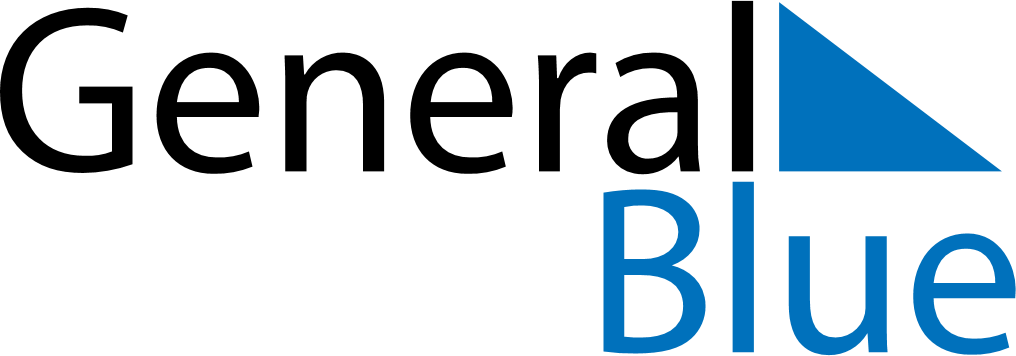 June 2024June 2024June 2024June 2024June 2024June 2024June 2024De Drait, Friesland, The NetherlandsDe Drait, Friesland, The NetherlandsDe Drait, Friesland, The NetherlandsDe Drait, Friesland, The NetherlandsDe Drait, Friesland, The NetherlandsDe Drait, Friesland, The NetherlandsDe Drait, Friesland, The NetherlandsSundayMondayMondayTuesdayWednesdayThursdayFridaySaturday1Sunrise: 5:15 AMSunset: 9:51 PMDaylight: 16 hours and 36 minutes.23345678Sunrise: 5:14 AMSunset: 9:52 PMDaylight: 16 hours and 38 minutes.Sunrise: 5:13 AMSunset: 9:53 PMDaylight: 16 hours and 40 minutes.Sunrise: 5:13 AMSunset: 9:53 PMDaylight: 16 hours and 40 minutes.Sunrise: 5:13 AMSunset: 9:55 PMDaylight: 16 hours and 41 minutes.Sunrise: 5:12 AMSunset: 9:56 PMDaylight: 16 hours and 43 minutes.Sunrise: 5:11 AMSunset: 9:57 PMDaylight: 16 hours and 45 minutes.Sunrise: 5:11 AMSunset: 9:57 PMDaylight: 16 hours and 46 minutes.Sunrise: 5:10 AMSunset: 9:58 PMDaylight: 16 hours and 48 minutes.910101112131415Sunrise: 5:10 AMSunset: 9:59 PMDaylight: 16 hours and 49 minutes.Sunrise: 5:09 AMSunset: 10:00 PMDaylight: 16 hours and 50 minutes.Sunrise: 5:09 AMSunset: 10:00 PMDaylight: 16 hours and 50 minutes.Sunrise: 5:09 AMSunset: 10:01 PMDaylight: 16 hours and 51 minutes.Sunrise: 5:09 AMSunset: 10:02 PMDaylight: 16 hours and 52 minutes.Sunrise: 5:08 AMSunset: 10:02 PMDaylight: 16 hours and 53 minutes.Sunrise: 5:08 AMSunset: 10:03 PMDaylight: 16 hours and 54 minutes.Sunrise: 5:08 AMSunset: 10:03 PMDaylight: 16 hours and 55 minutes.1617171819202122Sunrise: 5:08 AMSunset: 10:04 PMDaylight: 16 hours and 55 minutes.Sunrise: 5:08 AMSunset: 10:04 PMDaylight: 16 hours and 56 minutes.Sunrise: 5:08 AMSunset: 10:04 PMDaylight: 16 hours and 56 minutes.Sunrise: 5:08 AMSunset: 10:05 PMDaylight: 16 hours and 56 minutes.Sunrise: 5:08 AMSunset: 10:05 PMDaylight: 16 hours and 56 minutes.Sunrise: 5:08 AMSunset: 10:05 PMDaylight: 16 hours and 57 minutes.Sunrise: 5:08 AMSunset: 10:06 PMDaylight: 16 hours and 57 minutes.Sunrise: 5:09 AMSunset: 10:06 PMDaylight: 16 hours and 57 minutes.2324242526272829Sunrise: 5:09 AMSunset: 10:06 PMDaylight: 16 hours and 56 minutes.Sunrise: 5:09 AMSunset: 10:06 PMDaylight: 16 hours and 56 minutes.Sunrise: 5:09 AMSunset: 10:06 PMDaylight: 16 hours and 56 minutes.Sunrise: 5:10 AMSunset: 10:06 PMDaylight: 16 hours and 56 minutes.Sunrise: 5:10 AMSunset: 10:06 PMDaylight: 16 hours and 55 minutes.Sunrise: 5:11 AMSunset: 10:06 PMDaylight: 16 hours and 55 minutes.Sunrise: 5:11 AMSunset: 10:06 PMDaylight: 16 hours and 54 minutes.Sunrise: 5:12 AMSunset: 10:05 PMDaylight: 16 hours and 53 minutes.30Sunrise: 5:13 AMSunset: 10:05 PMDaylight: 16 hours and 52 minutes.